Publicado en Málaga el 12/03/2020 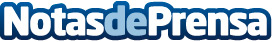 Ventajas que ofrecen los coches eléctricos, informa Autos MolièreLa presencia de vehículos eléctricos y los testimonios positivos de conductores que ya han usado este tipo de vehículos durante un tiempo se ha visto incrementa de forma considerable en los último dos años gracias a las numerosas ventajas que ofrecenDatos de contacto:Autos MolièreWeb: https://autosmoliere.es/952 23 53 76Nota de prensa publicada en: https://www.notasdeprensa.es/ventajas-que-ofrecen-los-coches-electricos Categorias: Nacional Automovilismo Sociedad Andalucia Industria Automotriz http://www.notasdeprensa.es